Name of Lions Club: ______________________________________________________To qualify, your Lions Club shall fulfill at least 20 or more of the following 48 Local, State, District, & International Lion Projects. Your club may also opt to detail up to three projects in section 3.Submission deadline: January 31, 2024. Please email your form to Lion Tamarra Parker-Stephens at liontamarra@gmail.com.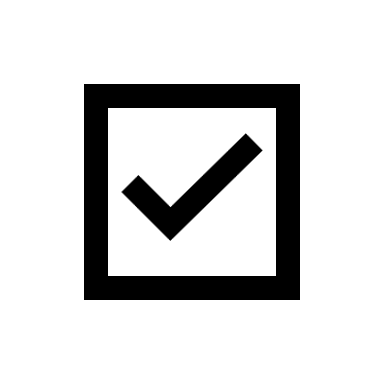 Name and good Contact phone number of submitting Club Secretary: __________________________________________________________________________1Sponsorships and Participations BoxaHost a Lions Blood Drive with the Red Cross.bSponsor a Health Screening.cSponsor a Vision Screening Clinic.dParticipate in the Peace Poster Contest.eSupport the “Good Program” in a school.fConduct a Lions information program in your community.gCollect at least 25 pairs of used eyeglasses.hPurchase a pair of eyeglasses, or eye exam for someone in need.iPurchase a pair of hearing aids for someone in need.jSponsor/host a Liberty Day activity.kSponsor a college/trade school/apprenticeship scholarship.lSponsor a Camp Echoing Hills campership.mSponsor a Kamp Dovetail campership.nConduct or participate in a veterans/military project.oServe as Crossing Guards for a School.pRing Bells for the Salvation Army.qVolunteer in a Food Kitchen or Food Pantry.rDeliver Food Baskets directly to those in need of assistance.sConduct a Lions "Week of Service" project.tTransport senior citizens/disabled to medical appointments.uClean up a public park or cemetery.vPlant at least 2 trees in your community.wConduct a roadway or waterway clean-up.xSupport or participate in local recycling efforts.yAssist victims of a fire or disaster.1Sponsorships and Participations-continued BoxzParticipate in a literacy project.aaHelp a family of a childhood cancer patient.abParticipate in a STRIDES walk for Diabetes Awareness.acParticipate in a STEPS walk for Pediatric Cancer Awareness.adSend cards to card members (ill, support, birthday, general engagement).aeActivity to support the homeless.afActivity to support Veterans.2Outreach and Networking BoxaVolunteer for a school project.bSponsor a youth organization activity or team.cSponsor an event for children.dParticipate in Assisted Living or Nursing Home visitation.eParticipate in a local parade as a club.fComplete a Lions/LEO joint project.gSupport or participate in a Zone project.hSupport or participate in a District OH7 service project.iSupport or participate in a MD13 service project.jHost a joint Lions meeting with another Lions Club.kHost a Lions Family outing.lHost a youth from the Lions Youth Exchange Program.mPartner with another service organization at their fundraising or community service project.nHold informational event about diabetes online.oHold informational event about diabetes in person.pWork with local clinic to help diabetes patients.3Other Service Activities BoxaExplain:bExplain:cExplain: